МКОУ "СОШ им.П.П.Грицая ст.Солдатской"(61 уч.)МКОУ "СОШ им.П.П.Грицая ст.Солдатской"(61 уч.)МКОУ "СОШ им.П.П.Грицая ст.Солдатской"(61 уч.)МКОУ "СОШ им.П.П.Грицая ст.Солдатской"(61 уч.)МКОУ "СОШ им.П.П.Грицая ст.Солдатской"(61 уч.)МКОУ "СОШ им.П.П.Грицая ст.Солдатской"(61 уч.)МКОУ "СОШ им.П.П.Грицая ст.Солдатской"(61 уч.)МКОУ "СОШ им.П.П.Грицая ст.Солдатской"(61 уч.)МКОУ "СОШ им.П.П.Грицая ст.Солдатской"(61 уч.)МКОУ "СОШ им.П.П.Грицая ст.Солдатской"(61 уч.)Всероссийские проверочные работы (5 класс)Всероссийские проверочные работы (5 класс)Всероссийские проверочные работы (5 класс)Всероссийские проверочные работы (5 класс)Всероссийские проверочные работы (5 класс)Всероссийские проверочные работы (5 класс)Всероссийские проверочные работы (5 класс)Всероссийские проверочные работы (5 класс)Всероссийские проверочные работы (5 класс)Всероссийские проверочные работы (5 класс)Всероссийские проверочные работы (5 класс)Всероссийские проверочные работы (5 класс)Всероссийские проверочные работы (5 класс)Всероссийские проверочные работы (5 класс)Всероссийские проверочные работы (5 класс)Всероссийские проверочные работы (5 класс)Всероссийские проверочные работы (5 класс)Всероссийские проверочные работы (5 класс)Дата:Дата:Дата:Дата:Дата:26.04.201826.04.201826.04.201826.04.201826.04.201826.04.201826.04.201826.04.201826.04.201826.04.201826.04.201826.04.201826.04.2018Предмет:Предмет:Предмет:Предмет:Предмет:БиологияБиологияБиологияБиологияБиологияБиологияБиологияБиологияБиологияБиологияБиологияБиологияБиологияСтатистика по отметкамСтатистика по отметкамСтатистика по отметкамСтатистика по отметкамСтатистика по отметкамСтатистика по отметкамСтатистика по отметкамСтатистика по отметкамСтатистика по отметкамСтатистика по отметкамСтатистика по отметкамСтатистика по отметкамСтатистика по отметкамСтатистика по отметкамСтатистика по отметкамСтатистика по отметкамСтатистика по отметкамСтатистика по отметкамМаксимальный первичный балл: 28Максимальный первичный балл: 28Максимальный первичный балл: 28Максимальный первичный балл: 28Максимальный первичный балл: 28Максимальный первичный балл: 28Максимальный первичный балл: 28Максимальный первичный балл: 28Максимальный первичный балл: 28Максимальный первичный балл: 28Максимальный первичный балл: 28Максимальный первичный балл: 28Максимальный первичный балл: 28Максимальный первичный балл: 28Максимальный первичный балл: 28Максимальный первичный балл: 28Максимальный первичный балл: 28Максимальный первичный балл: 28ООООООООООООООООООООООКол-во уч.Распределение групп баллов в %Распределение групп баллов в %Распределение групп баллов в %Распределение групп баллов в %Отметки о наличии рисковООООООООООООООООООООООКол-во уч.2345Отметки о наличии рисковВся выборкаВся выборкаВся выборкаВся выборкаВся выборкаВся выборкаВся выборкаВся выборкаВся выборкаВся выборкаВся выборка12614482.535.551.410.5Кабардино-Балкарская РеспубликаКабардино-Балкарская РеспубликаКабардино-Балкарская РеспубликаКабардино-Балкарская РеспубликаКабардино-Балкарская РеспубликаКабардино-Балкарская РеспубликаКабардино-Балкарская РеспубликаКабардино-Балкарская РеспубликаКабардино-Балкарская РеспубликаКабардино-Балкарская Республика81423.634.947.913.6Прохладненский муниципальный районПрохладненский муниципальный районПрохладненский муниципальный районПрохладненский муниципальный районПрохладненский муниципальный районПрохладненский муниципальный районПрохладненский муниципальный районПрохладненский муниципальный районПрохладненский муниципальный район4104.444.942.97.8(sch073149) МКОУ "СОШ им.П.П.Грицая ст.Солдатской"(sch073149) МКОУ "СОШ им.П.П.Грицая ст.Солдатской"(sch073149) МКОУ "СОШ им.П.П.Грицая ст.Солдатской"(sch073149) МКОУ "СОШ им.П.П.Грицая ст.Солдатской"(sch073149) МКОУ "СОШ им.П.П.Грицая ст.Солдатской"(sch073149) МКОУ "СОШ им.П.П.Грицая ст.Солдатской"(sch073149) МКОУ "СОШ им.П.П.Грицая ст.Солдатской"(sch073149) МКОУ "СОШ им.П.П.Грицая ст.Солдатской"61036.145.918Общая гистограмма отметокОбщая гистограмма отметокОбщая гистограмма отметокОбщая гистограмма отметокОбщая гистограмма отметокОбщая гистограмма отметокОбщая гистограмма отметокОбщая гистограмма отметокОбщая гистограмма отметокОбщая гистограмма отметокОбщая гистограмма отметокОбщая гистограмма отметокОбщая гистограмма отметокОбщая гистограмма отметокОбщая гистограмма отметокОбщая гистограмма отметокОбщая гистограмма отметокОбщая гистограмма отметок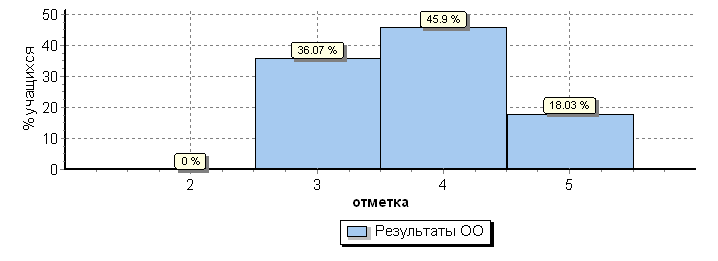 Распределение отметок по вариантамРаспределение отметок по вариантамРаспределение отметок по вариантамРаспределение отметок по вариантамРаспределение отметок по вариантамРаспределение отметок по вариантамРаспределение отметок по вариантамРаспределение отметок по вариантамРаспределение отметок по вариантамРаспределение отметок по вариантамРаспределение отметок по вариантамРаспределение отметок по вариантамРаспределение отметок по вариантамРаспределение отметок по вариантамРаспределение отметок по вариантамРаспределение отметок по вариантамРаспределение отметок по вариантамРаспределение отметок по вариантамВариантВариантВариантВариантВариантВариантВариантВариант3345Кол-во уч.ВариантВариантВариантВариант131314532111113131453222229914629КомплектКомплектКомплектКомплект2222281161Столбец "Распределение групп баллов в %": Если группа баллов «2» более 50%(успеваемость менее 50%), соотв. ячейка графы «2» маркируется серым цветом;
Если кол-во учеников в группах баллов «5» и «4» в сумме более 50%(кач-во знаний более 50%), соотв. ячейки столбцов «4» и «5» маркируются жирным шрифтом.Столбец "Распределение групп баллов в %": Если группа баллов «2» более 50%(успеваемость менее 50%), соотв. ячейка графы «2» маркируется серым цветом;
Если кол-во учеников в группах баллов «5» и «4» в сумме более 50%(кач-во знаний более 50%), соотв. ячейки столбцов «4» и «5» маркируются жирным шрифтом.Столбец "Распределение групп баллов в %": Если группа баллов «2» более 50%(успеваемость менее 50%), соотв. ячейка графы «2» маркируется серым цветом;
Если кол-во учеников в группах баллов «5» и «4» в сумме более 50%(кач-во знаний более 50%), соотв. ячейки столбцов «4» и «5» маркируются жирным шрифтом.Столбец "Распределение групп баллов в %": Если группа баллов «2» более 50%(успеваемость менее 50%), соотв. ячейка графы «2» маркируется серым цветом;
Если кол-во учеников в группах баллов «5» и «4» в сумме более 50%(кач-во знаний более 50%), соотв. ячейки столбцов «4» и «5» маркируются жирным шрифтом.Столбец "Распределение групп баллов в %": Если группа баллов «2» более 50%(успеваемость менее 50%), соотв. ячейка графы «2» маркируется серым цветом;
Если кол-во учеников в группах баллов «5» и «4» в сумме более 50%(кач-во знаний более 50%), соотв. ячейки столбцов «4» и «5» маркируются жирным шрифтом.Столбец "Распределение групп баллов в %": Если группа баллов «2» более 50%(успеваемость менее 50%), соотв. ячейка графы «2» маркируется серым цветом;
Если кол-во учеников в группах баллов «5» и «4» в сумме более 50%(кач-во знаний более 50%), соотв. ячейки столбцов «4» и «5» маркируются жирным шрифтом.Столбец "Распределение групп баллов в %": Если группа баллов «2» более 50%(успеваемость менее 50%), соотв. ячейка графы «2» маркируется серым цветом;
Если кол-во учеников в группах баллов «5» и «4» в сумме более 50%(кач-во знаний более 50%), соотв. ячейки столбцов «4» и «5» маркируются жирным шрифтом.Столбец "Распределение групп баллов в %": Если группа баллов «2» более 50%(успеваемость менее 50%), соотв. ячейка графы «2» маркируется серым цветом;
Если кол-во учеников в группах баллов «5» и «4» в сумме более 50%(кач-во знаний более 50%), соотв. ячейки столбцов «4» и «5» маркируются жирным шрифтом.Столбец "Распределение групп баллов в %": Если группа баллов «2» более 50%(успеваемость менее 50%), соотв. ячейка графы «2» маркируется серым цветом;
Если кол-во учеников в группах баллов «5» и «4» в сумме более 50%(кач-во знаний более 50%), соотв. ячейки столбцов «4» и «5» маркируются жирным шрифтом.Столбец "Распределение групп баллов в %": Если группа баллов «2» более 50%(успеваемость менее 50%), соотв. ячейка графы «2» маркируется серым цветом;
Если кол-во учеников в группах баллов «5» и «4» в сумме более 50%(кач-во знаний более 50%), соотв. ячейки столбцов «4» и «5» маркируются жирным шрифтом.Столбец "Распределение групп баллов в %": Если группа баллов «2» более 50%(успеваемость менее 50%), соотв. ячейка графы «2» маркируется серым цветом;
Если кол-во учеников в группах баллов «5» и «4» в сумме более 50%(кач-во знаний более 50%), соотв. ячейки столбцов «4» и «5» маркируются жирным шрифтом.Столбец "Распределение групп баллов в %": Если группа баллов «2» более 50%(успеваемость менее 50%), соотв. ячейка графы «2» маркируется серым цветом;
Если кол-во учеников в группах баллов «5» и «4» в сумме более 50%(кач-во знаний более 50%), соотв. ячейки столбцов «4» и «5» маркируются жирным шрифтом.Столбец "Распределение групп баллов в %": Если группа баллов «2» более 50%(успеваемость менее 50%), соотв. ячейка графы «2» маркируется серым цветом;
Если кол-во учеников в группах баллов «5» и «4» в сумме более 50%(кач-во знаний более 50%), соотв. ячейки столбцов «4» и «5» маркируются жирным шрифтом.Столбец "Распределение групп баллов в %": Если группа баллов «2» более 50%(успеваемость менее 50%), соотв. ячейка графы «2» маркируется серым цветом;
Если кол-во учеников в группах баллов «5» и «4» в сумме более 50%(кач-во знаний более 50%), соотв. ячейки столбцов «4» и «5» маркируются жирным шрифтом.Столбец "Распределение групп баллов в %": Если группа баллов «2» более 50%(успеваемость менее 50%), соотв. ячейка графы «2» маркируется серым цветом;
Если кол-во учеников в группах баллов «5» и «4» в сумме более 50%(кач-во знаний более 50%), соотв. ячейки столбцов «4» и «5» маркируются жирным шрифтом.Столбец "Распределение групп баллов в %": Если группа баллов «2» более 50%(успеваемость менее 50%), соотв. ячейка графы «2» маркируется серым цветом;
Если кол-во учеников в группах баллов «5» и «4» в сумме более 50%(кач-во знаний более 50%), соотв. ячейки столбцов «4» и «5» маркируются жирным шрифтом.Столбец "Распределение групп баллов в %": Если группа баллов «2» более 50%(успеваемость менее 50%), соотв. ячейка графы «2» маркируется серым цветом;
Если кол-во учеников в группах баллов «5» и «4» в сумме более 50%(кач-во знаний более 50%), соотв. ячейки столбцов «4» и «5» маркируются жирным шрифтом.Столбец "Распределение групп баллов в %": Если группа баллов «2» более 50%(успеваемость менее 50%), соотв. ячейка графы «2» маркируется серым цветом;
Если кол-во учеников в группах баллов «5» и «4» в сумме более 50%(кач-во знаний более 50%), соотв. ячейки столбцов «4» и «5» маркируются жирным шрифтом.Столбец "Отметки о наличии рисков": Маркируются ОО с кол-вом участников более 5. "Противоречив.распредел." означает, что распределение отметок за ВПР противоречит распределению отметок по журналу (более высокие отметки во ВПР получили обучающиеся с более низкими отметками по журналу).
"Низкие результаты" определяются по доверительным интервалам для среднего балла по ОО (относительно дов.интервала по региону).Столбец "Отметки о наличии рисков": Маркируются ОО с кол-вом участников более 5. "Противоречив.распредел." означает, что распределение отметок за ВПР противоречит распределению отметок по журналу (более высокие отметки во ВПР получили обучающиеся с более низкими отметками по журналу).
"Низкие результаты" определяются по доверительным интервалам для среднего балла по ОО (относительно дов.интервала по региону).Столбец "Отметки о наличии рисков": Маркируются ОО с кол-вом участников более 5. "Противоречив.распредел." означает, что распределение отметок за ВПР противоречит распределению отметок по журналу (более высокие отметки во ВПР получили обучающиеся с более низкими отметками по журналу).
"Низкие результаты" определяются по доверительным интервалам для среднего балла по ОО (относительно дов.интервала по региону).Столбец "Отметки о наличии рисков": Маркируются ОО с кол-вом участников более 5. "Противоречив.распредел." означает, что распределение отметок за ВПР противоречит распределению отметок по журналу (более высокие отметки во ВПР получили обучающиеся с более низкими отметками по журналу).
"Низкие результаты" определяются по доверительным интервалам для среднего балла по ОО (относительно дов.интервала по региону).Столбец "Отметки о наличии рисков": Маркируются ОО с кол-вом участников более 5. "Противоречив.распредел." означает, что распределение отметок за ВПР противоречит распределению отметок по журналу (более высокие отметки во ВПР получили обучающиеся с более низкими отметками по журналу).
"Низкие результаты" определяются по доверительным интервалам для среднего балла по ОО (относительно дов.интервала по региону).Столбец "Отметки о наличии рисков": Маркируются ОО с кол-вом участников более 5. "Противоречив.распредел." означает, что распределение отметок за ВПР противоречит распределению отметок по журналу (более высокие отметки во ВПР получили обучающиеся с более низкими отметками по журналу).
"Низкие результаты" определяются по доверительным интервалам для среднего балла по ОО (относительно дов.интервала по региону).Столбец "Отметки о наличии рисков": Маркируются ОО с кол-вом участников более 5. "Противоречив.распредел." означает, что распределение отметок за ВПР противоречит распределению отметок по журналу (более высокие отметки во ВПР получили обучающиеся с более низкими отметками по журналу).
"Низкие результаты" определяются по доверительным интервалам для среднего балла по ОО (относительно дов.интервала по региону).Столбец "Отметки о наличии рисков": Маркируются ОО с кол-вом участников более 5. "Противоречив.распредел." означает, что распределение отметок за ВПР противоречит распределению отметок по журналу (более высокие отметки во ВПР получили обучающиеся с более низкими отметками по журналу).
"Низкие результаты" определяются по доверительным интервалам для среднего балла по ОО (относительно дов.интервала по региону).Столбец "Отметки о наличии рисков": Маркируются ОО с кол-вом участников более 5. "Противоречив.распредел." означает, что распределение отметок за ВПР противоречит распределению отметок по журналу (более высокие отметки во ВПР получили обучающиеся с более низкими отметками по журналу).
"Низкие результаты" определяются по доверительным интервалам для среднего балла по ОО (относительно дов.интервала по региону).Столбец "Отметки о наличии рисков": Маркируются ОО с кол-вом участников более 5. "Противоречив.распредел." означает, что распределение отметок за ВПР противоречит распределению отметок по журналу (более высокие отметки во ВПР получили обучающиеся с более низкими отметками по журналу).
"Низкие результаты" определяются по доверительным интервалам для среднего балла по ОО (относительно дов.интервала по региону).Столбец "Отметки о наличии рисков": Маркируются ОО с кол-вом участников более 5. "Противоречив.распредел." означает, что распределение отметок за ВПР противоречит распределению отметок по журналу (более высокие отметки во ВПР получили обучающиеся с более низкими отметками по журналу).
"Низкие результаты" определяются по доверительным интервалам для среднего балла по ОО (относительно дов.интервала по региону).Столбец "Отметки о наличии рисков": Маркируются ОО с кол-вом участников более 5. "Противоречив.распредел." означает, что распределение отметок за ВПР противоречит распределению отметок по журналу (более высокие отметки во ВПР получили обучающиеся с более низкими отметками по журналу).
"Низкие результаты" определяются по доверительным интервалам для среднего балла по ОО (относительно дов.интервала по региону).Столбец "Отметки о наличии рисков": Маркируются ОО с кол-вом участников более 5. "Противоречив.распредел." означает, что распределение отметок за ВПР противоречит распределению отметок по журналу (более высокие отметки во ВПР получили обучающиеся с более низкими отметками по журналу).
"Низкие результаты" определяются по доверительным интервалам для среднего балла по ОО (относительно дов.интервала по региону).Столбец "Отметки о наличии рисков": Маркируются ОО с кол-вом участников более 5. "Противоречив.распредел." означает, что распределение отметок за ВПР противоречит распределению отметок по журналу (более высокие отметки во ВПР получили обучающиеся с более низкими отметками по журналу).
"Низкие результаты" определяются по доверительным интервалам для среднего балла по ОО (относительно дов.интервала по региону).Столбец "Отметки о наличии рисков": Маркируются ОО с кол-вом участников более 5. "Противоречив.распредел." означает, что распределение отметок за ВПР противоречит распределению отметок по журналу (более высокие отметки во ВПР получили обучающиеся с более низкими отметками по журналу).
"Низкие результаты" определяются по доверительным интервалам для среднего балла по ОО (относительно дов.интервала по региону).Столбец "Отметки о наличии рисков": Маркируются ОО с кол-вом участников более 5. "Противоречив.распредел." означает, что распределение отметок за ВПР противоречит распределению отметок по журналу (более высокие отметки во ВПР получили обучающиеся с более низкими отметками по журналу).
"Низкие результаты" определяются по доверительным интервалам для среднего балла по ОО (относительно дов.интервала по региону).Столбец "Отметки о наличии рисков": Маркируются ОО с кол-вом участников более 5. "Противоречив.распредел." означает, что распределение отметок за ВПР противоречит распределению отметок по журналу (более высокие отметки во ВПР получили обучающиеся с более низкими отметками по журналу).
"Низкие результаты" определяются по доверительным интервалам для среднего балла по ОО (относительно дов.интервала по региону).Столбец "Отметки о наличии рисков": Маркируются ОО с кол-вом участников более 5. "Противоречив.распредел." означает, что распределение отметок за ВПР противоречит распределению отметок по журналу (более высокие отметки во ВПР получили обучающиеся с более низкими отметками по журналу).
"Низкие результаты" определяются по доверительным интервалам для среднего балла по ОО (относительно дов.интервала по региону).Н/П - при заполнении формы с результатами в данной ОО указано, что некоторые задания не оценивались, поскольку относятся к непройденной теме. Маркировке "Низкие результаты" ОО с непройденными темами не подлежат.Н/П - при заполнении формы с результатами в данной ОО указано, что некоторые задания не оценивались, поскольку относятся к непройденной теме. Маркировке "Низкие результаты" ОО с непройденными темами не подлежат.Н/П - при заполнении формы с результатами в данной ОО указано, что некоторые задания не оценивались, поскольку относятся к непройденной теме. Маркировке "Низкие результаты" ОО с непройденными темами не подлежат.Н/П - при заполнении формы с результатами в данной ОО указано, что некоторые задания не оценивались, поскольку относятся к непройденной теме. Маркировке "Низкие результаты" ОО с непройденными темами не подлежат.Н/П - при заполнении формы с результатами в данной ОО указано, что некоторые задания не оценивались, поскольку относятся к непройденной теме. Маркировке "Низкие результаты" ОО с непройденными темами не подлежат.Н/П - при заполнении формы с результатами в данной ОО указано, что некоторые задания не оценивались, поскольку относятся к непройденной теме. Маркировке "Низкие результаты" ОО с непройденными темами не подлежат.Н/П - при заполнении формы с результатами в данной ОО указано, что некоторые задания не оценивались, поскольку относятся к непройденной теме. Маркировке "Низкие результаты" ОО с непройденными темами не подлежат.Н/П - при заполнении формы с результатами в данной ОО указано, что некоторые задания не оценивались, поскольку относятся к непройденной теме. Маркировке "Низкие результаты" ОО с непройденными темами не подлежат.Н/П - при заполнении формы с результатами в данной ОО указано, что некоторые задания не оценивались, поскольку относятся к непройденной теме. Маркировке "Низкие результаты" ОО с непройденными темами не подлежат.Н/П - при заполнении формы с результатами в данной ОО указано, что некоторые задания не оценивались, поскольку относятся к непройденной теме. Маркировке "Низкие результаты" ОО с непройденными темами не подлежат.Н/П - при заполнении формы с результатами в данной ОО указано, что некоторые задания не оценивались, поскольку относятся к непройденной теме. Маркировке "Низкие результаты" ОО с непройденными темами не подлежат.Н/П - при заполнении формы с результатами в данной ОО указано, что некоторые задания не оценивались, поскольку относятся к непройденной теме. Маркировке "Низкие результаты" ОО с непройденными темами не подлежат.Н/П - при заполнении формы с результатами в данной ОО указано, что некоторые задания не оценивались, поскольку относятся к непройденной теме. Маркировке "Низкие результаты" ОО с непройденными темами не подлежат.Н/П - при заполнении формы с результатами в данной ОО указано, что некоторые задания не оценивались, поскольку относятся к непройденной теме. Маркировке "Низкие результаты" ОО с непройденными темами не подлежат.Н/П - при заполнении формы с результатами в данной ОО указано, что некоторые задания не оценивались, поскольку относятся к непройденной теме. Маркировке "Низкие результаты" ОО с непройденными темами не подлежат.Н/П - при заполнении формы с результатами в данной ОО указано, что некоторые задания не оценивались, поскольку относятся к непройденной теме. Маркировке "Низкие результаты" ОО с непройденными темами не подлежат.Н/П - при заполнении формы с результатами в данной ОО указано, что некоторые задания не оценивались, поскольку относятся к непройденной теме. Маркировке "Низкие результаты" ОО с непройденными темами не подлежат.Н/П - при заполнении формы с результатами в данной ОО указано, что некоторые задания не оценивались, поскольку относятся к непройденной теме. Маркировке "Низкие результаты" ОО с непройденными темами не подлежат.Н/П - при заполнении формы с результатами в данной ОО указано, что некоторые задания не оценивались, поскольку относятся к непройденной теме. Маркировке "Низкие результаты" ОО с непройденными темами не подлежат.Н/П - при заполнении формы с результатами в данной ОО указано, что некоторые задания не оценивались, поскольку относятся к непройденной теме. Маркировке "Низкие результаты" ОО с непройденными темами не подлежат.Н/П - при заполнении формы с результатами в данной ОО указано, что некоторые задания не оценивались, поскольку относятся к непройденной теме. Маркировке "Низкие результаты" ОО с непройденными темами не подлежат.Н/П - при заполнении формы с результатами в данной ОО указано, что некоторые задания не оценивались, поскольку относятся к непройденной теме. Маркировке "Низкие результаты" ОО с непройденными темами не подлежат.Н/П - при заполнении формы с результатами в данной ОО указано, что некоторые задания не оценивались, поскольку относятся к непройденной теме. Маркировке "Низкие результаты" ОО с непройденными темами не подлежат.Н/П - при заполнении формы с результатами в данной ОО указано, что некоторые задания не оценивались, поскольку относятся к непройденной теме. Маркировке "Низкие результаты" ОО с непройденными темами не подлежат.Н/П - при заполнении формы с результатами в данной ОО указано, что некоторые задания не оценивались, поскольку относятся к непройденной теме. Маркировке "Низкие результаты" ОО с непройденными темами не подлежат.Н/П - при заполнении формы с результатами в данной ОО указано, что некоторые задания не оценивались, поскольку относятся к непройденной теме. Маркировке "Низкие результаты" ОО с непройденными темами не подлежат.Н/П - при заполнении формы с результатами в данной ОО указано, что некоторые задания не оценивались, поскольку относятся к непройденной теме. Маркировке "Низкие результаты" ОО с непройденными темами не подлежат.Н/П - при заполнении формы с результатами в данной ОО указано, что некоторые задания не оценивались, поскольку относятся к непройденной теме. Маркировке "Низкие результаты" ОО с непройденными темами не подлежат.Н/П - при заполнении формы с результатами в данной ОО указано, что некоторые задания не оценивались, поскольку относятся к непройденной теме. Маркировке "Низкие результаты" ОО с непройденными темами не подлежат.Н/П - при заполнении формы с результатами в данной ОО указано, что некоторые задания не оценивались, поскольку относятся к непройденной теме. Маркировке "Низкие результаты" ОО с непройденными темами не подлежат.Н/П - при заполнении формы с результатами в данной ОО указано, что некоторые задания не оценивались, поскольку относятся к непройденной теме. Маркировке "Низкие результаты" ОО с непройденными темами не подлежат.Н/П - при заполнении формы с результатами в данной ОО указано, что некоторые задания не оценивались, поскольку относятся к непройденной теме. Маркировке "Низкие результаты" ОО с непройденными темами не подлежат.Н/П - при заполнении формы с результатами в данной ОО указано, что некоторые задания не оценивались, поскольку относятся к непройденной теме. Маркировке "Низкие результаты" ОО с непройденными темами не подлежат.Н/П - при заполнении формы с результатами в данной ОО указано, что некоторые задания не оценивались, поскольку относятся к непройденной теме. Маркировке "Низкие результаты" ОО с непройденными темами не подлежат.Н/П - при заполнении формы с результатами в данной ОО указано, что некоторые задания не оценивались, поскольку относятся к непройденной теме. Маркировке "Низкие результаты" ОО с непройденными темами не подлежат.Н/П - при заполнении формы с результатами в данной ОО указано, что некоторые задания не оценивались, поскольку относятся к непройденной теме. Маркировке "Низкие результаты" ОО с непройденными темами не подлежат.111111111111111111МКОУ "СОШ им.П.П.Грицая ст.Солдатской"(61 уч.)МКОУ "СОШ им.П.П.Грицая ст.Солдатской"(61 уч.)МКОУ "СОШ им.П.П.Грицая ст.Солдатской"(61 уч.)МКОУ "СОШ им.П.П.Грицая ст.Солдатской"(61 уч.)МКОУ "СОШ им.П.П.Грицая ст.Солдатской"(61 уч.)МКОУ "СОШ им.П.П.Грицая ст.Солдатской"(61 уч.)МКОУ "СОШ им.П.П.Грицая ст.Солдатской"(61 уч.)Всероссийские проверочные работы (5 класс)Всероссийские проверочные работы (5 класс)Всероссийские проверочные работы (5 класс)Всероссийские проверочные работы (5 класс)Всероссийские проверочные работы (5 класс)Всероссийские проверочные работы (5 класс)Всероссийские проверочные работы (5 класс)Всероссийские проверочные работы (5 класс)Всероссийские проверочные работы (5 класс)Всероссийские проверочные работы (5 класс)Всероссийские проверочные работы (5 класс)Всероссийские проверочные работы (5 класс)Всероссийские проверочные работы (5 класс)Всероссийские проверочные работы (5 класс)Всероссийские проверочные работы (5 класс)Всероссийские проверочные работы (5 класс)Всероссийские проверочные работы (5 класс)Всероссийские проверочные работы (5 класс)Всероссийские проверочные работы (5 класс)Всероссийские проверочные работы (5 класс)Всероссийские проверочные работы (5 класс)Всероссийские проверочные работы (5 класс)Всероссийские проверочные работы (5 класс)Всероссийские проверочные работы (5 класс)Всероссийские проверочные работы (5 класс)Всероссийские проверочные работы (5 класс)Всероссийские проверочные работы (5 класс)Дата: 26.04.2018Дата: 26.04.2018Дата: 26.04.2018Дата: 26.04.2018Дата: 26.04.2018Дата: 26.04.2018Дата: 26.04.2018Дата: 26.04.2018Дата: 26.04.2018Дата: 26.04.2018Дата: 26.04.2018Дата: 26.04.2018Дата: 26.04.2018Дата: 26.04.2018Дата: 26.04.2018Дата: 26.04.2018Дата: 26.04.2018Дата: 26.04.2018Дата: 26.04.2018Дата: 26.04.2018Дата: 26.04.2018Дата: 26.04.2018Дата: 26.04.2018Дата: 26.04.2018Дата: 26.04.2018Дата: 26.04.2018Дата: 26.04.2018Предмет: БиологияПредмет: БиологияПредмет: БиологияПредмет: БиологияПредмет: БиологияПредмет: БиологияПредмет: БиологияПредмет: БиологияПредмет: БиологияПредмет: БиологияПредмет: БиологияПредмет: БиологияПредмет: БиологияПредмет: БиологияПредмет: БиологияПредмет: БиологияПредмет: БиологияПредмет: БиологияПредмет: БиологияПредмет: БиологияПредмет: БиологияПредмет: БиологияПредмет: БиологияПредмет: БиологияПредмет: БиологияПредмет: БиологияПредмет: БиологияВыполнение заданийВыполнение заданийВыполнение заданийВыполнение заданийВыполнение заданийВыполнение заданийВыполнение заданийВыполнение заданийВыполнение заданийВыполнение заданийВыполнение заданийВыполнение заданийВыполнение заданийВыполнение заданийВыполнение заданийВыполнение заданийВыполнение заданийВыполнение заданийВыполнение заданийВыполнение заданийВыполнение заданийВыполнение заданийВыполнение заданийВыполнение заданийВыполнение заданийВыполнение заданийВыполнение заданийсводная таблица по ОО (в % от числа участников)сводная таблица по ОО (в % от числа участников)сводная таблица по ОО (в % от числа участников)сводная таблица по ОО (в % от числа участников)сводная таблица по ОО (в % от числа участников)сводная таблица по ОО (в % от числа участников)сводная таблица по ОО (в % от числа участников)сводная таблица по ОО (в % от числа участников)сводная таблица по ОО (в % от числа участников)сводная таблица по ОО (в % от числа участников)сводная таблица по ОО (в % от числа участников)сводная таблица по ОО (в % от числа участников)сводная таблица по ОО (в % от числа участников)сводная таблица по ОО (в % от числа участников)сводная таблица по ОО (в % от числа участников)сводная таблица по ОО (в % от числа участников)сводная таблица по ОО (в % от числа участников)сводная таблица по ОО (в % от числа участников)сводная таблица по ОО (в % от числа участников)сводная таблица по ОО (в % от числа участников)сводная таблица по ОО (в % от числа участников)сводная таблица по ОО (в % от числа участников)сводная таблица по ОО (в % от числа участников)сводная таблица по ОО (в % от числа участников)сводная таблица по ОО (в % от числа участников)сводная таблица по ОО (в % от числа участников)сводная таблица по ОО (в % от числа участников)Максимальный первичный балл: 28Максимальный первичный балл: 28Максимальный первичный балл: 28Максимальный первичный балл: 28Максимальный первичный балл: 28Максимальный первичный балл: 28Максимальный первичный балл: 28Максимальный первичный балл: 28Максимальный первичный балл: 28Максимальный первичный балл: 28Максимальный первичный балл: 28Максимальный первичный балл: 28Максимальный первичный балл: 28Максимальный первичный балл: 28Максимальный первичный балл: 28Максимальный первичный балл: 28Максимальный первичный балл: 28Максимальный первичный балл: 28Максимальный первичный балл: 28Максимальный первичный балл: 28Максимальный первичный балл: 28Максимальный первичный балл: 28Максимальный первичный балл: 28Максимальный первичный балл: 28Максимальный первичный балл: 28Максимальный первичный балл: 28Максимальный первичный балл: 28ООООООООКол-во уч.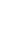 1(1)1(1)1(2)1(3)23456(1)6(2)6(3)7(1)7(2)8910K110K210K210K3ООООООООКол-во уч.Макс
балл2212121222222221111Вся выборкаВся выборкаВся выборкаВся выборка126144889896545735162707682614359477370606033Кабардино-Балкарская РеспубликаКабардино-Балкарская РеспубликаКабардино-Балкарская Республика814285856645695074676985714563516774616130Прохладненский муниципальный районПрохладненский муниципальный район41083835937695568636383593660466669606023МКОУ "СОШ им.П.П.Грицая ст.Солдатской"618585795392778258719875315761589277777